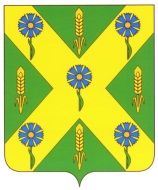 РОССИЙСКАЯ  ФЕДЕРАЦИЯОРЛОВСКАЯ ОБЛАСТЬАДМИНИСТРАЦИЯ НОВОСИЛЬСКОГО РАЙОНАПОСТАНОВЛЕНИЕ	26.11.2021 г.				                     	        № 422        г. НовосильО внесении изменений в Постановление администрации Новосильского района № 192 от 26.04.2017 г. «О межведомственной комиссии для признания помещения жилым помещением, жилого помещения  непригодным для проживания и многоквартирного дома аварийным и    подлежащим сносу или реконструкции жилищного фонда Российской Федерации, многоквартирных домов, находящихся в федеральной собственности, и муниципального жилищного фонда Новосильского района»	В соответствии с Жилищным кодексом Российской    Федерации, Постановлением Правительства Российской Федерации от 28 января 2006 года  № 47 «Об утверждении Положения о признании помещения жилым помещением, жилого помещения непригодным для проживания, многоквартирного дома аварийным и подлежащим сносу или реконструкции, садового дома жилым домом и жилого дома садовым домом»,  администрация Новосильского района постановляет:1.  Внести изменения в приложение 1 «Состав межведомственной комиссии для признания помещения жилым помещением, жилого помещения непригодным для проживания и многоквартирного дома аварийным и подлежащим сносу или реконструкции» и приложение 2 «Положение о межведомственной комиссии для признания помещения жилым помещением, жилого помещения непригодным для проживания и многоквартирного дома аварийным и подлежащим сносу или реконструкции жилищного фонда Российской Федерации, многоквартирных домов, находящегося в федеральной собственности, и муниципального жилищного фонда Новосильского района» Постановления администрации Новосильского района № 192 от 26.04.2017 г. «О межведомственной комиссии для признания помещения жилым помещением, жилого помещения непригодным для проживания и многоквартирного дома аварийным и подлежащим сносу или реконструкции жилищного фонда Российской Федерации, многоквартирных домов, находящихся в федеральной собственности, и муниципального жилищного фонда Новосильского района» согласно приложению  к настоящему постановлению.2. Обеспечить  публикацию настоящего постановления на официальном сайте Новосильского района.3. Настоящее постановление вступает в силу со дня его официального опубликования.4. Контроль за исполнением настоящего постановления возложить на первого заместителя главы администрации Трусова Ю.В.Исполняющий обязанностиГлавы Новосильского района                                               Ю.В. Трусов      Приложение  к постановлению администрации Новосильского района        от 26.11.2021 г.  № 422Приложение 1 к постановлению администрации Новосильского района        от 26.04.2017 г.  № 192Состав межведомственной комиссиидля признания помещения жилым помещением,жилого помещения непригодным для проживания имногоквартирного дома аварийным и подлежащим сносу или реконструкции.Приложение 2 к постановлению администрации Новосильского района        от 26.04.2017 г.  № 192Положение о межведомственной комиссиидля признания помещения жилым помещением,жилого помещения непригодным для проживания имногоквартирного дома аварийным и подлежащим сносу или реконструкции жилищного фонда Российской Федерации,многоквартирных домов, находящегося в федеральной собственности,и муниципального жилищного фонда Новосильского района1. Общие положения1.1. Межведомственная комиссия для признания помещения жилым помещением, жилого помещения непригодным для проживания и многоквартирного дома аварийным и подлежащим сносу или реконструкции жилищного фонда Российской Федерации, многоквартирных домов, находящихся в федеральной собственности, и муниципального жилищного фонда Новосильского района (далее - комиссия) является коллегиальным органом и создается для обследования помещения в целях признания его жилым помещением, жилого помещения пригодным (непригодным) для проживания граждан, а также многоквартирного дома в целях признания его аварийным и подлежащим сносу или реконструкции.1.2. Комиссия вправе принимать решения соответствия частных жилых помещений, находящихся на территории Новосильского района, требованиям, установленным постановлением Правительства Российской Федерации от 28 января 2006 года № 47 «Об утверждении Положения о признании помещения жилым помещением, жилого помещения непригодным для проживания, многоквартирного дома аварийным и подлежащим сносу или реконструкции, садового дома жилым домом и жилого дома садовым домом» и принимать решение о признании этих помещений пригодными (непригодными) для проживания граждан.1.3. Комиссия осуществляет свою деятельность в соответствии с Жилищным кодексом Российской Федерации и Положением о признании помещения жилым помещением, жилого помещения непригодным для проживания граждан и многоквартирного дома аварийным и подлежащим сносу или реконструкции, садового дома жилым домом и жилого дома садовым домом, утвержденным постановлением Правительства РФ от 28.01.2006 № 47 «Об утверждении Положения о признании помещения жилым помещением, жилого помещения непригодным для проживания граждан и многоквартирного дома аварийным и подлежащим сносу или реконструкции, садового дома жилым домом и жилого дома садовым домом» (далее – Положение, утвержденное постановлением Правительства РФ от 28.01.2006 № 47), строительными нормами и правилами, иными правовыми актами в сфере эксплуатации жилищного фонда. 1.4. Организационно-техническое и информационное обеспечение деятельности комиссии осуществляется отделом жилищно–коммунального хозяйства и благоустройства территорий администрации Новосильского района (далее – отдел ЖКХ и благоустройства территорий администрации района).2. Структура и состав Комиссии2.1. Комиссия состоит из председателя и членов комиссии. 2.2. Председателем комиссии является  заместитель главы администрации Новосильского района. В отсутствие председателя комиссии его обязанности осуществляет заместитель председателя.2.2.1. Председатель комиссии осуществляет общее руководство работой Комиссии; определяет дату и время проведения заседаний комиссии; дает поручения членам комиссии, связанные с ее деятельностью; председательствует на заседаниях комиссии.2.2.2. Заместитель председателя комиссии исполняет обязанности председателя комиссии во время его отсутствия.2.2.3. Секретарь комиссии:1) ведет прием документов;2) готовит материалы на рассмотрение комиссии;3) при необходимости, по указанию председателя комиссии, ведет протокол заседаний комиссии;4) оформляет заключение комиссии; 5) обеспечивает учет и хранение документов, в том числе протоколов заседаний комиссии;6) информирует членов Комиссии, заявителя и собственника жилого помещения (уполномоченное им лицо) о дате, времени и месте проведения заседания межведомственной комиссии любым из перечисленных способов:- путем направления уведомления почтового отправления с уведомлением о вручении по почте;- путем вручения уведомления под роспись;- путем направления в электронной форме, в случае наличия адреса электронной почты.Уведомление заказным письмом направляется не позднее десяти дней до даты заседания Комиссии, уведомление под расписку вручается не позднее трех дней до даты заседания Комиссии, уведомление направляется в электронной форме не позднее трех дней до даты заседания Комиссии.В случае проведения межведомственной комиссией оценки жилых помещений жилищного фонда Российской Федерации или многоквартирного дома, находящегося в федеральной собственности не позднее, чем за 20 календарных дней до дня начала работы комиссии, а в случае проведения оценки жилых помещений, получивших повреждения в результате чрезвычайной ситуации, - не позднее чем за 15 календарных дней до дня начала работы межведомственной комиссии направляет в письменной форме посредством почтового отправления с уведомлением о вручении, а также в форме электронного документа в федеральный орган исполнительной власти Российской Федерации, осуществляющий полномочия собственника в отношении оцениваемого имущества, и правообладателю такого имущества уведомление о дате начала работы межведомственной комиссии, а также размещает такое уведомление на межведомственном портале по управлению государственной собственностью в информационно-телекоммуникационной сети Интернет.2.3. В состав комиссии включаются:представители администрации Новосильского района, а также представители органов, уполномоченных на проведение регионального жилищного надзора (муниципального жилищного контроля), государственного контроля и надзора в сферах санитарно-эпидемиологической, пожарной, экологической и иной безопасности, защиты прав потребителей и благополучия человека (далее - органы государственного надзора (контроля), а также в случае необходимости, в том числе в случае проведения обследования помещений на основании сводного перечня объектов (жилых помещений), находящихся в границах зоны чрезвычайной ситуации, предусмотренного пунктом 42 Положения, утвержденного постановлением Правительства РФ от 28.01.2006 № 47, - представители органов архитектуры, градостроительства и соответствующих организаций, эксперты, в установленном порядке аттестованные на право подготовки заключений экспертизы проектной документации и (или) результатов инженерных изысканий.представитель федерального органа исполнительной власти, осуществляющего полномочия собственника в отношении оцениваемого имущества (в случае если комиссией проводится оценка жилых помещений жилищного фонда Российской Федерации или многоквартирного дома, находящегося в федеральной собственности),представитель государственного органа Российской Федерации или подведомственного ему предприятия (учреждения) (в случае если указанному органу, либо его подведомственному предприятию (учреждению) оцениваемое имущество принадлежит на соответствующем вещном праве (далее - правообладатель)).Лица, указанные в абзацах 2 и 3 настоящего подпункта, включаются в состав комиссии с правом решающего голоса. 2.4. Собственник жилого помещения (уполномоченное им лицо), за исключением органов и(или) организаций, указанных в абзацах 2 и 3 подпункта 2.3. настоящего Положения, привлекается к работе в комиссии с правом совещательного голоса.Собственник жилого помещения (уполномоченное им лицо) уведомляется о времени и месте заседания межведомственной комиссии в соответствии с подпунктом 6 пункта 2.2.3 настоящего Положения о межведомственной комиссии.Порядок участия в работе межведомственной комиссии собственника жилого помещения, получившего повреждения в результате чрезвычайной ситуации, устанавливается постановлением администрации Новосильского района.2.5. Персональный состав комиссии приводится в приложении 1 к настоящему постановлению администрации Новосильского района.Трусов Юрий Валерьевич,председатель комиссииПервый заместитель главыадминистрации Новосильского районаЛакеева Юлия Александровназаместитель председателя комиссииначальник отдела архитектуры и градостроительства Новосильского районаГнедов Александр Михайловичначальник отдела  ЖКХ и благоустройства территорий Новосильского районаПузанова Анна Вячеславовна,секретарь комиссииглавный специалист отдела ЖКХ и благоустройства территорий Новосильского районаБабченко Наталья Владимировнаначальник отдела по управлению муниципальным имуществом администрации Новосильского районаПредставитель Мценское отделение ГУП ОО «МР БТИ»(по согласованию)Представительтерриториального отдела Управления Роспотребнадзора по Орловской области в п.Верховье (по согласованию)Главы администраций сельских поселений Новосильского районаот сельского поселения Новосильского района, на территории которого расположено обследуемое помещение(по согласованию)ПредставительУправления Росреестра                          по Орловской области                          (по согласованию)Представитель федерального органа исполнительной власти, осуществляющего полномочия собственника жилого помещения жилищного фонда Российской Федерации или многоквартирного домав случае если комиссией признаётся помещение жилым помещением, жилое помещение непригодным для проживания жилищного фонда Российской Федерации или многоквартирного дома, находящегося в федеральной собственности                        (по согласованию)Представитель государственного органа Российской Федерации или подведомственного ему предприятия (учреждения)в случае если государственному органу Российской Федерации или подведомственному ему предприятия (учреждения) жилое имущество принадлежит на соответствующем вещном праве                          (по согласованию)